Перечень муниципального имущества, предназначенного для передачи в пользование субъектам малого и среднего предпринимательства и самозанятым гражданам*Детальное описание объекта с указанием его основных характеристик и параметров, таких как количество комнат, этажность, состояние, пригодность к эксплуатации и т.д.**Фото общего вида объекта имущества, со всех сторон – не менее двух разных ракурсов. (Фотографии имущества должны быть сделаны в светлое время суток, максимально приближены к дате размещения и позволять дать объективное представление об объекте и о его частях).№Наименование имуществаАдресПлощадьКадастровый номерХарактеристика*Фото**1.земли сельскохозяйственного назначенияРостовская область, Дубовский район, СПК «Дубовский», контур № 301149651061:09:0600003:634Земли сельскохозяйственного назначения - это земли, которые расположены за пределами населенных пунктов, предназначенные и предоставленные для нужд сельского хозяйства. Используются для целей: ведение крестьянское (фермерское) хозяйство. Земли сельскохозяйственного назначения, предоставленные под пастбища. 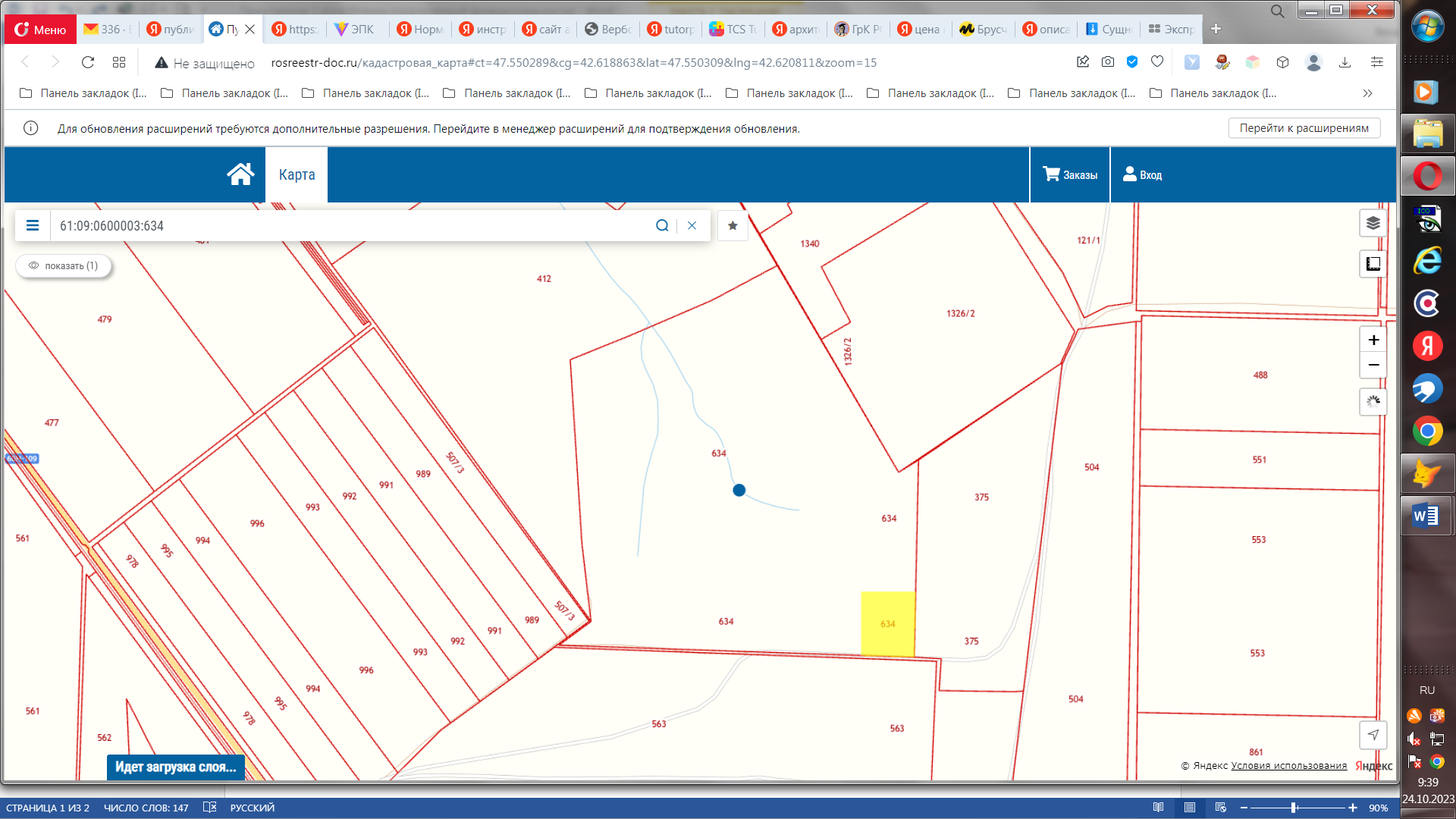 2.трактор Беларус - 82,1Ростовская область, Дубовский район, х. Вербовый Лог, ул. Административная,100Транспортное средство: Трактор Беларус-82.1., Предприятие-изготовитель: РУП «Минский тракторный завод», Сертификат соответствия №: РОСС.ВУ.МСО3.ВО1050, 2008 года изготовления, Заводской номер машины(рамы) -80862911, Двигатель № 327363, Коробка передач № 222637, Основной ведущий мост (мосты) № 519721/018212-04, цвет синий, Мощность двигателя, кВт(л.с) -60(81), Вид движителя- колёсный, Конструктивная масса -3900, Габаритные размеры-3930х1970х2780, Паспорт самоходной машины ТС 114393, находящийся в собственности администрации Вербовологовского сельского поселения, Дубовского района, Ростовской области, для использования в целях: Выполнение работ по благоустройству и обслуживание населения в сфере ЖКХ на территории Вербовологовского сельского поселения.Прицепное оборудованием (ПКУ-0,8-0; ПКУ-0,8-5-01; ПКУ-0,8-17-01; ПКУ-0,8-12; Ц-75-1111-001). 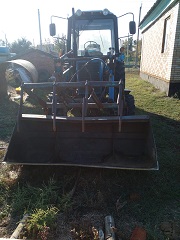 